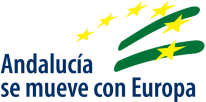 Curso: 	RÉGIMEN GENERAL DE LA SEGURIDAD SOCIAL: CONTRATACIÓN Y NÓMINAS Dirigido a: Personas empresarias y emprendedoras  Fecha: 7 de septiembre de 2.011 Horario: De 9 a 14 horas  Duración:  5 horas  Lugar: Casa de la Cultura de Las Lagunas, 1ªplanta,    c/ San Valentín, s/n. Mijas Costa.Para inscribirse en el curso, enviar ficha al correo: agallardo@andaluciaemprende.es Para más información contacta con el CADE de Mijas en el teléfono 951.26.85.35 o a través de www.facebook.com/cademalaga CURSO: RÉGIMEN GENERAL DE LA SEGURIDAD SOCIAL: CONTRATACIÓN Y NÓMINAS.Organiza: CADE MijasPROGRAMAOBJETIVOS: Los objetivos fundamentales de la acción formativa son los siguientes:DOTAR A LA PERSONA EMPRESARIA O EMPRENDEDORA DE LOS CONOCIMIENTOS BASICOS PARA:CALCULAR GASTOS PREVISTOS POR CONTRATACIÓN O ENCUADRAMIENTO DE SOCIOS EN REG.GENERALANALIZAR RECIBOS DE SALARIOS CONOCER LINEAS DE APOYO A LA CONTRATACIÓNCONTENIDO:La formación tendrá los siguientes contenidos: Inscripción de la empresa. Altas y bajas de trabajadores.Cotización RGSS. Contingencias Comunes y Profesionales.  Base, tipo y cuotas.Recibo de salario. Análisis de nóminas. PrácticasContratos de trabajo: modalidades y registro.Bonificaciones y ayudas a la contratación                                                  